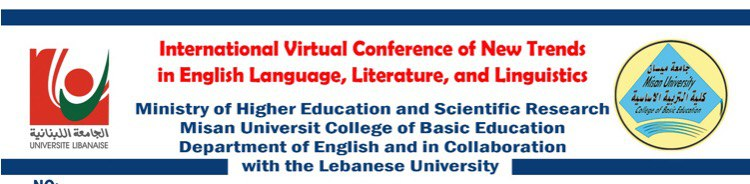 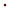 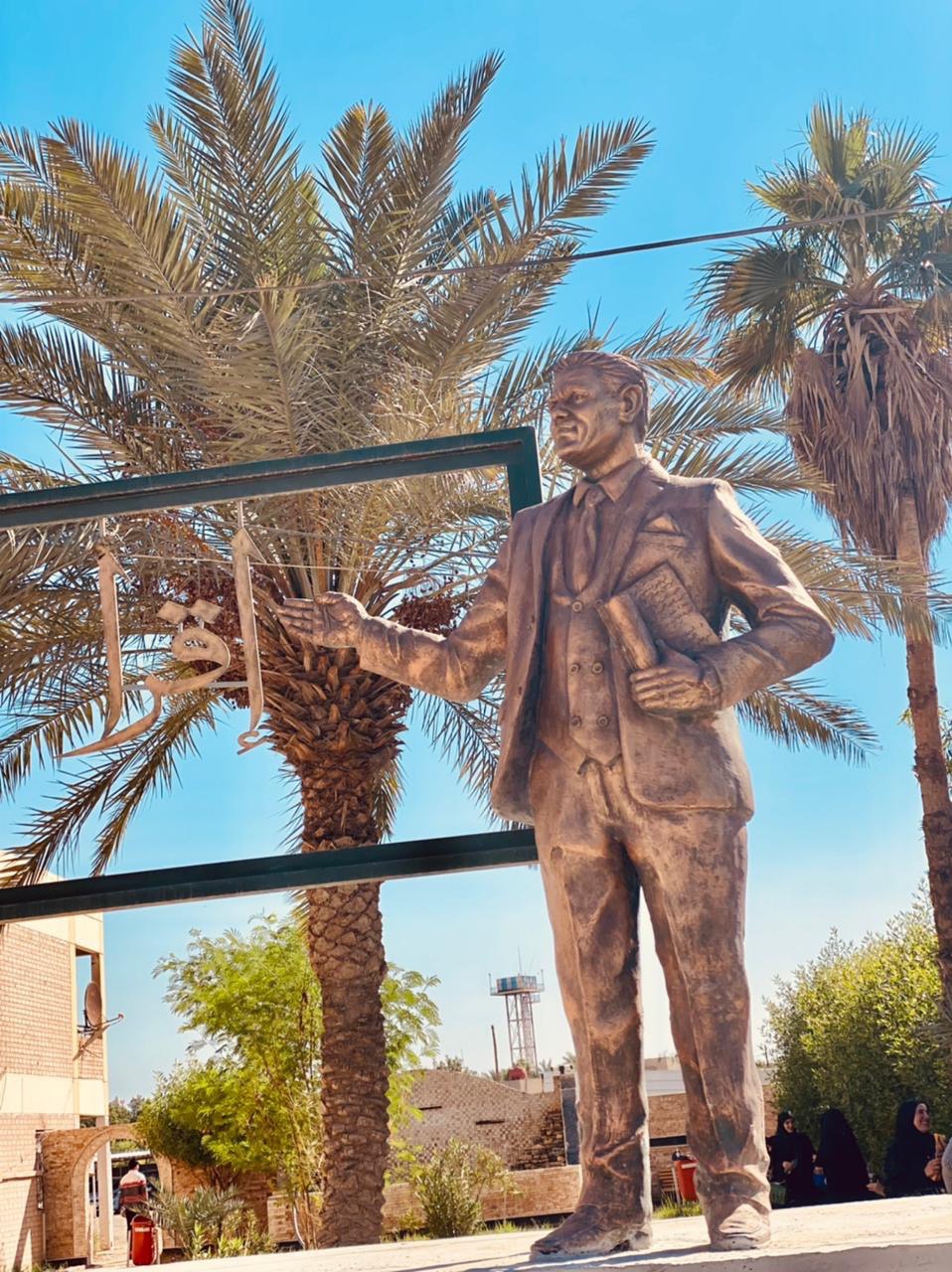 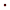 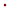 Conference Higher Organizing CommitteeProf. Dr. Abdul-Bassit Muhsen Ayaal-President of Misan University.Prof. Dr. Bassam Badran-President of Lebanese University.Asst. Prof. Dr.Issam Najm Abd Shawi-Dean of Basic Education College-Misan University.Prof. Dr. Ahmed Rabah-Dean of the College of Letters and Human Sciences–Lebanese University.Prof. Dr. Ahmed Abdul-Muhsen Kadhim Al-Mosawi-Associate Dean for Scientific Affairs.Prof. Dr. Mustafa Jalal Mustafa - Associate Dean for Student Affairs. Conference Scientific CommitteeConference Organizing CommitteeMedia CommitteeTechnical Committee and Technical Support 
Conference AimsThe conference emphasizes the interdisciplinarity among the different fields of English Language (applied linguistics, linguistics, literature, applied literature, & translation). It further seeks achieving collaboration among the faculty members from all departments of English at the colleges inside and outside Iraq. Such a new orientation is attributed to different reasons, such as:  First: It basically reflects the sense of academic research cooperation at the governorate and International levels and among the different sub-fields of English.  Second: It enriches, develops, and crystalizes the tentative ideas of faculty members into novel research through sharing knowledge and experiences.  Third: It adopts mutual research concepts on modernism and post-modernism.  Fourth: It helps avoid replicating research, and move forward towards cross-boundary language areas.  Fifth: The results obtained from such studies will be more scientific and objective, since they reflect different perspectives from different fields of knowledge and by different faculty members.
Conference TopicsCultural Shock & Cultural Assimilation Teaching & Information Technology Magic Realism in Modern Literature Bloom’s Taxonomy & Connectivism Media Studies in Literary Criticism Pragmatism amidst the Digital Age Feminist Perspectives in Literature  Post Covid 19 Language Learning Cultural Trauma & Identity Crises Literary Approaches to Criticism  Egocentrism in Modern Drama Applied Cognitive Linguistics Post-Colonialism in Literature Archetypal Criticism in Myths Advanced Academic English Hegemony in Modern Novel Ethnic American Literature Critical Discourse Analysis  Online Learning Platforms  Educational Applications  Social Networking Tools Globalization & Culture  Language and Culture Cognitive Linguistics Digital Humanities  Discourse Analysis Dystopian Fiction Sociolinguistics Cultural Studies Gender Studies Semiotics  StylisticsImportant DatesLinks of ConferenceJournal OptionsMisan Journal of Academic Studies
http://www.misan-jas.com/index.php/ojs     Publication fees: $50The Journal of Curriculum Studies Research (JCSR)
https://curriculumstudies.org/index.php/CS/
Publication fees: FreeCentre de Recherche et d’Etudes en Sciences Humaines
http://cresh.ul.edu.lb/?page_id=80
Publication fees: Free

Conference Programme    The Education Leader and Learners’ Perception of Microsoft TEAMS at the Lebanese UniversityBy:Dr. Gizel Hindi - The Lebanese UniversityAbstractUsing computer in classroom is so essential to benefit every learner from technology advances. This research aims at highlighting the experiential learning with ethical leaders who seek innovation and reformation in education for the sake of the public good. It also aims at exploring students’ perceptions of using Microsoft Teams to learn online during pandemic. The study of the research was conducted with fifty students at the Lebanese University. A questionnaire was used to collect data about students’ satisfaction with Microsoft Teams different feature, after online courses ware delivered. The questionnaire was distributed using Google forms and the collected data of the survey was analyzed descriptively. The findings of the research showed that most students were satisfied with using TEAMS to comprehend the learning materials, hence leaders in education can consider it as means for reformation and development. An Ethnic Minority’s use of languages on Social Media – A study of Lebanese Armenians in LebanonBy:Dr. Anny Joukoulian- The Lebanese UniversityAbstractEnglish is believed to be among the most frequently used languages on social media platforms. Recently social media has become an integral part of people’s everyday lives. It is used for all sorts of activities and occasions whether educational, political, social, or cultural. The purpose of this paper is to study the language choice of an ethnic minority- Lebanese Armenians- on social media. It also studies whether people’s educational, social, financial, linguistic and cultural background have any impact on their language choice on social media. The study answers two research questions: (1) What language(s) do Lebanese Armenians use for their social media posts? (2) What factors impact the Lebanese Armenians’ language choice on social media? The subjects are multilingual Lebanese citizens of Armenian descent whose grandparents and great grand-parents settled in Lebanon after the Armenian Genocide in 1915. For privacy purposes, the contacts will remain anonymous. Data will be collected in two means. (1) a self-designed survey questionnaire that includes 15 objective questions seeking information about demographics, social media accounts owned, what languages they use on social media and why. (2) the posts of six randomly chosen contact accounts (three male and three female) on Facebook and Instagram. The posts will be from October 2021 till February 2022. The study will analyze the language(s) they use for their posts. Last but not least, the study conducted defines relevant terms such as language, social media, identity, English as a global language, and caption. Keywords: Ethnic Minority, Armenians in Lebanon, language choice, social media  “Islamophobia and Occidentalism in A Mighty Collision of Two Worlds”- By: Dr. Abir Tahsildar - The Lebanese UniversityAbstract This article will shed light on the concepts of islamophobia and occidentalism in Safi Abdi’s novel A Mighty Collision of Two Worlds (2002). The novel revolves around a cross-cultural marriage between a Muslim girl, Anisa, from Rako Island and Mike, an American man. Anisa suffered a lot in this marriage due to the rejection of the Western culture, including Mike’s family and friends, of this relationship. She was seen as inferior, backward, aggressive and threatening for being black and Muslim. The portrayal of the female protagonist as such will be studied from the notion of islamophobia, a term that became common in the West, after it was introduced in a report that was published by the British Runnymede Foundation in 1997. Moreover, the depiction of the Western protagonist, Mike, as superior, drunk, and an atheist would be analyzed from the concept of Occidentalism; a term that refers to how non-Westerners perceive and present the West. Thus, the image of the Western culture in the novel will be also studied.Industrial Value Chain of Communication Through Use of Emerging Industry 4.0 TechnologiesBy:Dr. Krishnan UmachandranGeneral Manager (Org.Dev.), Nelcast Ltd., India umachandran_k@hotmail.com&Asst. Prof. Dr. Estabraq Rasheed IbrahimMustansiriyah University/ College of Basic Education/ English Departmentastabraq-r.edbs@uomustansiriyah.edu.iqAbstract     Emerging technologies are now springing up in evolution. The pandemic was really a boon for the digital growth across the world. Every communication or share of data across the internet found to be archived somewhere in the digital space. The data hives thus captured are minuscule in use, with abundant data still to find its latent application. The data use applications depends on the understanding capability of the data architect, who would position their use appropriately, depending on the specific process that at are unique to the industry. Modeling and analysis of big data systems with enterprise’s function, their associated market, and the people capability proliferates an abundant conversation among nodes of interactions of machines, materials, men, methods, market and money. The sensor generated and captured data from these nodes are very relevant and real time in nature leading to cognizable applications of business decisions, improving to innovate smart actions that can create competitive advantage to the organization.       Automation of data gathering and piping its flow along the process offers objective scenarios to the organization that can be intelligently processed by machine learning, for enlightening various options that can be chosen for intelligent decision making. Otherwise, this data could have been missed by the organization due to its inability to comprehend landing into a disadvantageous positioning of the value chain. The common novel hardware applications of Robotics and drones have captured more acceleration in their acceptance and development.    Following the race of acceptance and development Additive manufacturing and Augmented Reality are also pushing for their position. While the more software and intelligence networked applications such as Simulations, Big data are still lagging behind. The middle wares of applications such as Systems Integration, cloud computing, cyber security, and IoT are now comfortably placed with the arrival of 5G mobile Networks to offer affordability, speed and low latency in connection. This paper aims to identify the organization intelligence that can be automated through the use of emerging technologies, suitably applying them for achieving the strategic intent.Keywords: Internet of Things, Artificial Intelligence, Big Data, Value Chain, The Constructive Upshots of the Implementation Communication Technology (ICT) on Teaching and Learning English as a Foreign LanguageBy: Dr. Berta Gerges - The Lebanese UniversityAbstractDigital literacy, one aspect of the current digitalized cultural forms, has become an integral societal skill and has tremendously impacted on the ways people learn and share information, affecting thus the construction and distribution of knowledge between individuals. Being digital literate allows one to use media platforms and tools expertly and produce information proficiently, the fact that renders it significant for curriculum frameworks and educational objectives. Universities worldwide incorporated Information and Communication Technology (ICT) as a way of creating digital awareness among students who want to learn a foreign language, particularly the English language, not only to move beyond the outdated methodologies and bring reforms in education systems but also as a modern method of teaching a foreign language. ICT has been regarded as an indispensable method in universities around the world and has been implemented differently in the teaching and learning process. Research findings have reported positive effects of the use of ICT in teaching English as a foreign language. It has been witnessed that the implementation of ICT has facilitated the delivery of knowledge and created better experiences of teaching and learning a foreign language for both teachers and students. The aim of this study is to investigate how ICT breakthroughs have brought new opportunities to restructure the language learning/teaching settings and assisted in teaching and learning English as a foreign language and in what areas specifically through an analytical investigation of the implementation of ICT in three randomly selected worldwide universities. It is also aimed to provide recommendations on the proper methods of ICT application and use as well as present a comprehensive review not only on the advantages of the latter instructive tool but also on its disadvantages in EFL classrooms. Keywords: Information and Communication Technology (ICT), English as a Foreign Language (EFL), modern methods, English language teaching and learning, E-learning.Rhetorical Questions in the Glorious Quran with Reference to Selected Translated AyahsBy:Assist. Lecturer: Haitham Mehdi MaatoqUniversity of Basra/ College of Artshaitham.maatoq@ubasrah.edu.iqAbstract     The current study investigates rhetorical questions of selected Ayahs in the Glorious Quran as translated into English. For Reiss, the critic’s task is to study whether the translator has approached the procedures of form-focused type. Four rhetorical questions have been selected as recognized samples. Four translators have been chosen from different backgrounds. The comparison is made among the translations (four translations) based on the effect that rhetorical questions make in the target text. Out of the present study it is concluded that it is hard to recognize a certain translation. The translator should reflect a certain strategy for an adequate translation. Moreover, the translators of the Glorious Quran should comprehend the context in both Arabic and English in order to consider the applicable type of translation.Key words: rhetorical questions, speech act, addressor, and the addressee.Kinesthetic Learners in Online EFL ClassesBy:Taybat I. DewaliAssistant Lecturer at UoD/ College of Basic Education- English Language DepartmentMA in TESOLAbstractThe spread of Corona virus in 2020 resulted in major changes in our lives on so many different levels. Education is one of the areas that witnessed a dramatic shift from in class lessons to online ones. This paper aims at investigating whether the kinesthetic learners are engaged in these online lessons, it also explores the challenges that English as a foreign language teachers’ encounter when implementing strategies for engaging kinesthetic learners in the online lessons, and the procedures that English language teachers can take in order to engage the kinesthetic learners in their online classes. For this purpose, ten English language teachers from University of Duhok from two colleges (College of Languages and College of Basic Education) were interviewed and their online lectures were observed. The findings revealed that most teachers do not use methods that encourage the engagement of the kinesthetic learners and that the students with visual and auditory learning styles are the ones that are mostly engaged. This is due to several obstacles faced by the teachers including teachers’ and students’ lack of knowledge about online teaching and learning, bad internet connection, the difficulty of recognizing the learner’s learning style in an online teaching and learning environment, teacher and students’ lack of motivation and enthusiasm for online learning, students misleading their teachers by pretending to be present in the online lecture, …etc. The teachers, however, provided some suggestions regarding the best ways for involving the kinesthetic learners in such classes. The study ends up with a few conclusions, recommendations, and suggestions for future research.An Analysis of  The  Common  Past  Tense  Errors  Committed  in  Writing  by  Kurdish  Learners of EFLBy:Dilveen Ahmed MajeedM.A. in General Linguistics/ Discourse AnalysisAbstractWriting is challenging for students even if they write in their first language and with no doubt, it becomes more complicated to write in a foreign language. That is might be the reason why most of the EFL learners make errors in writing. Error analysis is the method used to identify, classify, explain, and correct learners’ errors in essays of the first year of college, department of English, college of languages, UOD. Errors are significant in three different ways. Firstly, they inform teachers areas that students need more learning. Secondly, they are good evidence for researchers on how language is acquired. Thirdly, they are significant to the learners themselves, because through these errors, learners can discover aspects of the language they lack enough knowledge on. This study attempts to analyze past tense errors made by first-year students in order to see what is the most difficult aspect of past tense for the learners. Ten narrative essays composed by Duhok university students were collected and analyzed. Results have shown that the most frequent types of errors as far as past tense is concerned, were regular past tense verbs, irregular past tense verbs, past perfect tense, past continuous tense, and passive voice of past tense. The findings of the study show that past continuous is the most problematic area of the past tense for the participants of this study.Death of a Salesman as a Bipolar disorder Study Case *PhD. Dr Ansam Riyadh Abdullah Almaaroof      Lecture. Raja Mohammed Abd-Al Hameed                                                    Sbc.s5@tu.edu.iq   Raja Mohammedrm2727210@gmail.com        *Tikrit University- College of Education for Women- English Department  Abstract      This study will look at Willy Loman, the protagonist of Arthur Miller's Death of a Salesman, through the lens of psychodynamic theory. The aim is to discover why he tried to kill himself. Furthermore, according to the claim, Willy Loman had a narcissistic and borderline psychiatric disorder that harmed his thinking and prompted him to commit himself. Willy Loman is a conceited man. He is consumed with his success as a salesperson, a spouse, and a parent. His mental health is jeopardized. His decision to kill himself was motivated by a mental disorder brought on by his neuroses. As a result, Willy Loman's conduct will be examined through the lens of the Psychoanalytic Theory of neuroses and mental diseases.  Keywords: Willy Loman, Death of a Salesman, Suicide, Narcissist Modern Learning Methods and Classroom ManagementDoris Younes dorisyounes4@gmail.com	Abstract             Teaching in education is constantly changing to adapt to the requirements of university students as well as the latest technology and classroom management strategies. In the modern  and globally integrated world, international cooperation in education plays significant role in making the teaching and learning process more effective, innovative and sustainable. To reach the sustanibilility of international interuniversity cooperation, the best modern learning methods that belong to different educational systems need to be selected and combined and experience shared so that to reinforce the teaching and learning process (eduvoice, 2021,p.1).This paper endeavors to first, present a list of Modern teaching methods  to be used in online and classroom university learning environment. Second, to determine the main characteristics of Modern learning methods and their importance in developing interactive and innovative environment. Third, discuss twenty classroom management techniques that should be used first, to cope with the increase of the scope of knowledge in recent years, in the field of science and technology and  tackle the 21st century , which is technology –driven time  that requires creative and innovative minds for the progress of individuals, societies, nations and the creation of opportunities for themselves and others.(Sterten et al,2016, p.170)Key words: modern learning methods- classroom management techniques.The Presence of the Absent Women in Selected Plays of Samuel Beckett*Prof. Ansam Riyadh Abdullah Al-MaaroofSbc.s5@tu.edu.iq*Inaam Munther Nummaninaam.munther@st.tu.edu.iq* Tikrit University- College of Education for Women- English DepartmentAbstractThis paper focuses on contrary to their male counterparts. Women arrive as protagonists in Beckett's theatre relatively late in the play's development. In Oh Les beaux jours (1960), Winnie is the first example of a female character who takes up most of the scenic area in a motion picture. Winnie is dealing with the loss of her physical body as she is filling the stage with her voice. Throughout Beckettian plays, women feel a sense of loss. The body and words have been reduced to fragments and are now signified by absence rather than presence. For actors in late-stage theatre, the body that is not seen and the words that are not uttered have become the most important signifiers of the performance. While all parts of theatrical depiction are in flux, the characters maintain their unique identities, and their gender roles are clear. Beckett's plays deal with mother-daughter relationships and failed parenting in a small but considerable number of instances. The mother's failure is part of a more significant debate on theatrical semiotics and life in general. These women never exist as full personalities since they are either voices without forms or bodies without voices. Similarly, they can indeed be mothers in the actual world because that position may only lead to more death and sorrow. For once, Beckett's generally non-mimetic vision of theatre finds a counterpart beyond the stage. This paper focuses on the absence of women in Beckett's plays, which might be linked to their negative roles that one can see when reading Beckett's works.Keywords:- Females, Feminism, Beckett, Not I, Absurd Theatre, DramaPragmatic Aspects of DenialLecturer Ali Abdulhamzah Abdulzahrah Al- Mustaqbal University- Collage of EducationAbstractThis article examines denial from a pragmatic standpoint, focusing on it as a mode of expression. Since indirect denial techniques are frequently the most successful, they will be the main topic of the examination. This paper is developed to show how grammar cannot exist without pragmatics and how syntactic structures cannot be separated from the context in which they are produced; an analysis of a discourse sample is used to show the pragmatic value of negation. In this section, we will concentrate on a reflection on the pragmatic values of the negation adverb no. The goal is to examine those instances of no that go beyond a purely grammatical explanation and necessitate the consideration of pragmatic elements related to emphasis, politeness, or attenuation to be fully described.Keywords: Denial, pragmatics speech acts, Negation, politeness, discourse analysis, Unreality, grammatical explanationWriting Back the Colonizer in Yeats’ the Countess Cathleen*Prof. Dr. Ansam Riyadh Abdullah AlmaaroofSbc.s5@tu.edu.iq*Zainab Abdulkareem Aljanaby@Zeealj946@gmail.com*Tikrit University-College of Education for Women- English departmentAbstractThe history of the struggle between England and Ireland extends over the last eight centuries. Over this long period, England tried to capture the country with an iron fist but faced resistance from the Irish. Yeats' play The Countess Cathleen's events occur during a significant point of struggle in which the British Government neglected the Irish nation and left it to face a severe famine of its own. Following the thematic approach, this paper explains how the Irish nationalist poet, William Butler Yeats, represented the English politicians and Government during the Famine and in what way he showed the image of Irish Nationalists. This paper contains two sections with an abstract and a conclusion. In the first section, the paper gives an introduction to the work and its literary and historical background. The second section contains a detailed analysis of the representation of colonisers in Yeats' play.Keywords:- Writing Back, the Colonizer, Yeats, The Countess CathleenThe Extent of Achieving Quality Standards in the Basic Elements of the Curriculum  of the General Teaching Methods in the College of Basic Education from Point of View of the Teachers.Prof, Dr, Sadoon Salih Muttar, Basic Education College, Maysan university.Abstract:  The present research deals with the quality standers that should be found in the curriculum of general teaching methods from the points of view of the teachers at the Basic Education College so as to know where could we determine some defects in building  of such criterion in the curriculum in order to make some remedies for these defects .The researchers apply questionnaire to gather the appropriate information that related to the results of this study. The questionnaire includes the following area :curriculum philosophy, aims, methods and evaluation. The sample of the study consists of  25 teachers who they are chosen from the original population in random method. The results of this study shows there are some defects in building of some criterion especially in the contents and the aims of the curriculum. On the base of these results some conclusions are made and some recommendation are drawn.Key words: Standers quality ,elements ,teaching method, Basic Education College.The Grim Reality of War and Love in Hemingway's A Farewell to Arms and Antoon's The Corpse washerInst. Dr. Hayfaa A. AhmedBasiceng22teuodiyala.edu.iqDiyala University/ College of Basic Education*Prof Dr. Ansam Riyadh Abdullah AlmaaroofSbc.s5@tu.edu.iq*Rouwaida Jasim Mohammed  *Tikrit University -College of Education for Women -English DepartmentAbstractThe theme of love is woven with the theme of War. This study stands on the similarities of themes of War and love in Hemingway's A farewell to Arms and Sinan Antoon’s The Corpse washer, where War darkened the vision of people. This study gives a short biography of both writers and a summary of both works. Then it discusses the elements and aspects of the two novels to explore the similarities between them by asserting War's role in restraining the sensitiveness and psychology of the characters who suffer from war in keeping on their love and living. It shows the link between wars despite times and places, the rage that anyone cannot escape physically, psychologically or both. It follows the formalistic as well as the comparative approach in analyzing the selected text. It starts with an introduction, then the discussion occurs, and it ends with a conclusion to show the findings.Key Words: Hemingway, Sinan Antoon, War, Love, Anti-war writingsChallenges and Difficulties that Faced by ESP Teachers during COVID-19 PandemicProf. Dr. Edhah Numan Khazaal Department of International Economic RelationsCollege of Political Sciences,University of Al-Nahrain, Baghdad, IraqE-mail: ass.prof.edhah@gmail.comAbstract        E -teaching quickly became an essential way for education institutions and universities during the global COVID-19 pandemic as teaching during the breakdown has brought education to a new level.The present study aimed at investigating the challenges and difficulties that faced by ESP teachers when teaching online during the COVID-19 pandemic in Iraq.The participants of this research are 10 teachers Al-Nahrain University who have been teaching English for specific purposes for years in the college. Online questionnaire was designed by using Google form for this purpose. The data was analyzed qualitatively.Teachers faced serious challenges in teaching and learning English for specific purposes as majorly related to technology, they obliged to deal  with different problems such as technological limitations, internet connection capacity, communication problems within the college and connection between teachers and the students ,teaching while taking care for students, difficulty in monitoring students’ progress, and  psychological problems (Howard et al., 2021).The results of the research indicated that a lot problem was faced by the ESP teachers during the online teaching. Most of the teachers were not satisfied with the online teachings due to several problems, as many ESP teachers reported difficulties in motivating students, especially if no visual connection was present, they suffer also from the teaching process interaction, the explanation, the generation gap between teacher and students, and the way to control students also the challenges to create an effective climate towards the process. These problems can be solved by acquiring trainings, technical skills and development of information and technology.Some recommendations, therefore, are also presented in this study.Keywords: Challenging, Problems, ESP teachers, COVID-19The Impact of Waterfall Technique on Developing  Iraqi EFL Students' Performance in Writing SkillsProf. Sabeeha Hamza DehhamCollege of Basic Education, University of BabylonSabeehadehham66@gmail.com.Abstract:Writing has been highlighted as one of the most crucial abilities as the world becomes more text-oriented. Writing is a complex activity that is thought to be beneficial in teaching and learning English as a second/foreign language. As a result, this research offers insight on one of the instructional methodologies, namely the waterfall model, that is utilized to develop students' writing skills. The purpose of this study is to determine the impact of the waterfall model in teaching writing skills and to improve the writing performance of Iraqi Fifth Preparatory students utilizing one of the social media platforms. For the required experiment, a control and an experimental group of 37 students each were recruited.The findings were then analyzed using a T-test procedure. The study finally established that the students in the experimental group performed better in writing as a result of the employment of the waterfall model; that model was deemed more practical, pleasant, and suited for teaching writing skill than the traditional technique.Keywords:Impact, Waterfall Technique, Iraqi EFL, Performance, Writing skills.The Self-Regulation of Iraqi EFL Teachers and its Role in Enhancing College Students’ Cognitive Curiosity Prof. Dr. Fatima Rahim Asst. Prof. Dr. Atyaf HasanLecturer. Narjis AudaAbstract  Self-regulation is one of the important elements in the individual’s personality, which focuses on the consistency and maturity of the individual’s personality and its compatibility with the environment to which he belongs and giving him an identity of his own. It is a motive for organizing the individual’s goals and evaluating his behavior to reach the goal he aspires (Simon 1960:70). Therefore , the current research aims to identify the self-regulation of Iraqi EFL teachers and its role in enhancing college students’ cognitive curiosity. In order to fulfill the goal of the study, the researcher randomly selected (37) male and female students and (33) teachers as a sample. The students were asked to respond to a cognitive curiosity scale that consisted of (25) items while the teacher were asked to answer a self-regulation scale consisting of (20) items. The researcher verified the virtual, structural and subjective validity of the two tools, as well as their reliability , and the data were treated statistically. For the statical analysis, statistical program SPSS and Microsoft Excel were used to extract the results. In the light of the research results, a number of conclusions, recommendations and proposals were drawn up.Keywords: self-regulation, EFL teachers, cognitive curiosityProf. Dr. Abdulkareem Lazim ………………….HeadProf. Dr. Rosie Ghannag…………………………...MemberProf. Dr. Fatima Raheem Abdul-Hassein …………MemberProf. Dr. Rula Yazigy ……………………………..MemberProf. Dr. Sa’doon Salih …………………………… MemberProf. Dr  Ali Mohsan Ghrab ……………………….  MemberProf. Dr. Nawal Murad ……………………………MemberProf. Dr. Maha Sourani……………………………. MemberProf. Dr.Haybat Abdul Samad ……………………. MemberProf. Dr.May Matta ……………………………….. MemberProf. Dr.Alaa Hussein Odaa ……………………….MemberProf. Dr.Mohamad Arab Al-Mosawi ……………...MemberProf. Dr. Rana Sabeeh Abbod ……………………..MemberProf. Dr. Sami Abdulazeez Almamoori …………...MemberAsst. Prof. Dr. Istabraq Rasheed Ibrahim ………….MemberAsst. Prof. Saad Sallal ……………………………..MemberProf. Dr. Julia Doncheva ………………………… MemberAsst. Prof. Hayder Tuama …………………………MemberAsst. Prof. Khalid Wahaab Jabber ………………...MemberAsst. Prof. Hussein Jassim ………………………...MemberDr. Mohammad Tahir ……………………………..MemberProf. Dr. Fatima Raheem Abdul-Hassein …………HeadDr. Christelle Frangieh ……………………………MemberDr. Ammar Mohamed Hattab ……………………..MemberDr. Berte Gerges …………………………………..MemberLect. Ahmed Mohammad Fahad …………………..MemberLect. Imad Jassim …………………………………MemberLect. Issa Safa ……………………………………MemberLect. Majid Bani ………………………………….MemberLect. Haifa Kadhim ……………………………….MemberLect. Salah Raheem ………………………………..MemberLect.Sarah Tuama Al-Saray ……………………….MemberLect.Asst.Dijla Abood …………………………….MemberLect.Asst. Falah Hussein Al-Sari ………………….MemberLect.Asst.Alaa Kadhim Al-Mosawy ………………MemberLect.Asst.Baida Abdul Hussein …………………...MemberLect.Riam Sobeih Jassim ………………………….MemberLect.Asst.Hossam Ahmed Ali …………………….MemberLect.Asst.Eman Saddon …………………………...MemberLect.Asst.Abbas Faisal ……………………............MemberLect.Asst.Hussein Amir Abbas ……………………HeadAsst. Prof. Haifa Kadhim ……………………………….MemberLect. Asst. Hossam Ahmed Ali …………………….MemberMr. Mohamed Hashem Karam ……………………MemberMr. Abdullah Ketan ………………………………MemberAsst. Prof. Hayder Tuama …………………………HeadLect. Ahmed Mohammad Fahad …………………..MemberLect. Sarah Tuama Al-Saray ………………………MemberLect. Asst.Alaa Kadhim Al-Mosawy ……………..MemberMr. Ali Farhan Hashosh …………………………...MemberMrs. Hajer Tuama Razaq …………………………..MemberMrs. Sirine Abdul Ali Abdel Karim ……………….MemberPotential topics include but are not limited to the following:  Abstract Submission: November 7, 2022Full Paper Submission: December 2, 2022Acceptance Notification: December 12, 2022For more queries, kindly contact the following general coordinators: 
f.iq777@yahoo.com  ynroula@ul.edu.lbhayder_tuama@uomisan.edu.iqkhalid_wahaab@uomisan.edu.iqMobile: 07705548665Dr. Haider  Tuamahttps://join.freeconferencecall.com/haydertuamaDr. Mohammed Taherhttps://join.freeconferencecall.com/mohammedfalhi15Prof. Dr. Fatima Raheemhttps://join.freeconferencecall.com/fiq777Prof. Dr. Sadoon Salihhttps://join.freeconferencecall.com/sadoonsalih3Asst. Prof. Hussein Jassim https://fccdl.in/i/hussainalhussainyTime10:00-10:10 Conference InaugurationRecitation from Holly Quraan followed  by Reading   Al-Fatiha Surat on the  soul of our Lebanese and Iraqi Martyrs  Conference InaugurationRecitation from Holly Quraan followed  by Reading   Al-Fatiha Surat on the  soul of our Lebanese and Iraqi Martyrs 10:10-10:15National AnthemNational Anthem10:1510:20A Welcoming Speech   by Prof. Ahmed Rabah- Dean of Faculty of Letters & Human Sciences - Lebanese UniversityA Welcoming Speech by Asst. Prof. Dr.Issam Najm Abd Shawi-Dean of Besic Education College-Misan University.A Welcoming Speech   by Prof. Ahmed Rabah- Dean of Faculty of Letters & Human Sciences - Lebanese UniversityA Welcoming Speech by Asst. Prof. Dr.Issam Najm Abd Shawi-Dean of Besic Education College-Misan University.10:30- 2:30Room 3Linguistic Session10:3010:4011:0011:10FCC Lobby ID /Teams https://join.freeconferencecall.com/haydertuama“Industrial Value Chain of Communication Through Use of Emerging Industry 4.0 Technologies” Dr. Krishnan Umachandran& Asst. Prof. Dr. Estabraq Rasheed IbrahimRhetorical Questions in the Glorious Quran with Reference to Selected Translated Ayahs.Assist. Lecturer: Haitham Mehdi MaatoqAn Analysis of  The  Common  Past  Tense  Errors  Committed  in  Writing  by Kurdish  Learners of EFL      Dilveen Ahmed Majeed Pragmatic Aspects of Denial.Assist. Lecturer  Ali AbdulhamzahAbdulzahrahFCC Lobby ID /Teams https://join.freeconferencecall.com/haydertuama“Industrial Value Chain of Communication Through Use of Emerging Industry 4.0 Technologies” Dr. Krishnan Umachandran& Asst. Prof. Dr. Estabraq Rasheed IbrahimRhetorical Questions in the Glorious Quran with Reference to Selected Translated Ayahs.Assist. Lecturer: Haitham Mehdi MaatoqAn Analysis of  The  Common  Past  Tense  Errors  Committed  in  Writing  by Kurdish  Learners of EFL      Dilveen Ahmed Majeed Pragmatic Aspects of Denial.Assist. Lecturer  Ali AbdulhamzahAbdulzahrah11:3011:4012:0012:10An Ethnic Minority’s use of languages on Social Media – A study of Lebanese Armenians in Lebanon.       Dr. Anny Joukoulian- Lebanese UniversityThe Constructive Upshots of the Implementation Communication Technology (ICT) on Teaching and Learning English as a Foreign Language: An Analytical Investigation
Dr. Berta Gerges - Lebanese UniversityThe Education Leader and Learners’ Perception of Microsoft TEAMS at the Lebanese University
Dr. Gizel Hindi - Lebanese UniversityModern Learning Methods and Classroom Management      Dr. Doris YounesAchkar - Lebanese UniversityAn Ethnic Minority’s use of languages on Social Media – A study of Lebanese Armenians in Lebanon.       Dr. Anny Joukoulian- Lebanese UniversityThe Constructive Upshots of the Implementation Communication Technology (ICT) on Teaching and Learning English as a Foreign Language: An Analytical Investigation
Dr. Berta Gerges - Lebanese UniversityThe Education Leader and Learners’ Perception of Microsoft TEAMS at the Lebanese University
Dr. Gizel Hindi - Lebanese UniversityModern Learning Methods and Classroom Management      Dr. Doris YounesAchkar - Lebanese University10:30- 2:30Room 2Literature Session10:3010:4011:0012:3012:40FCC Lobby ID /Teams  https:// fccdl.in/i/hussainalhusseinyDeath of a Salesman as a Bipolar Disorder Study Case      Prof. Dr.  Ansam Riyadh Abdullah Almaaroof- Tikrit University      Lecture. Raja Mohammed Abd-Al HameedThe Grim Reality of War and Love in Hemingway's A Farewell to Arms and Antoon'sThe Corpse washer      Inst. Dr. Hayfaa A. Ahmed      Prof Dr. Ansam Riyadh Abdullah Almaaroof      *RouwaidaJasim Mohammed The Presence of the Absent Women in Selected Plays of Samuel Beckett       Prof. Dr. Ansam Riyadh Abdullah Al-Maaroof      Lecture. Inaam Munther NummanWriting Back the Colonizer in Yeats’ The Countess Cathleen       Prof. Dr. Ansam Riyadh AbdullahAlmaaroof       *ZainabAbdulkareemAljanabyIslamophobia and Occidentalism in A Mighty Collision of Two Worlds
Dr. Abir Tahsildar - Lebanese UniversityFCC Lobby ID /Teams  https:// fccdl.in/i/hussainalhusseinyDeath of a Salesman as a Bipolar Disorder Study Case      Prof. Dr.  Ansam Riyadh Abdullah Almaaroof- Tikrit University      Lecture. Raja Mohammed Abd-Al HameedThe Grim Reality of War and Love in Hemingway's A Farewell to Arms and Antoon'sThe Corpse washer      Inst. Dr. Hayfaa A. Ahmed      Prof Dr. Ansam Riyadh Abdullah Almaaroof      *RouwaidaJasim Mohammed The Presence of the Absent Women in Selected Plays of Samuel Beckett       Prof. Dr. Ansam Riyadh Abdullah Al-Maaroof      Lecture. Inaam Munther NummanWriting Back the Colonizer in Yeats’ The Countess Cathleen       Prof. Dr. Ansam Riyadh AbdullahAlmaaroof       *ZainabAbdulkareemAljanabyIslamophobia and Occidentalism in A Mighty Collision of Two Worlds
Dr. Abir Tahsildar - Lebanese University10:30- 2:30Room 4Methods of Teaching English  Session10:3010:4011:0011:1511:30FCC Lobby ID /Teams https://join.freeconferencecall.com/sadoonsalih3   The Extent of Achieving Quality Standards in the Basic Elements of the Curriculum of the General Teaching Methods in the College of Basic Education from Point of View of theTeachers” Prof. Dr.SadoonSalihMuttar, University of Misan Kinesthetic Learners in Online EFL Classes" Taybat I. Dewali,College of Basic Education –University of Duhok. The Self Regulation of Iraqi EFL Teachers and its Role in Enhancing College Students 'Cognitive Curiosity. University of Misan      Prof. Dr. Fatima Rahim     Asst. Prof. Dr. Atyaf Hasan     Lecturer. Narjis AudaThe Impact of Waterfall Technique on Developing  Iraqi EFL Students' Performance in Writing Skills.Prof. Sabeeha Hamza Dehham College of Basic Education, University of Babylon.Challenges and Difficulties that Faced by ESP Teachers During COVID-19 Pandemic    Prof. Dr. Edhah Numan KhazaalFCC Lobby ID /Teams https://join.freeconferencecall.com/sadoonsalih3   The Extent of Achieving Quality Standards in the Basic Elements of the Curriculum of the General Teaching Methods in the College of Basic Education from Point of View of theTeachers” Prof. Dr.SadoonSalihMuttar, University of Misan Kinesthetic Learners in Online EFL Classes" Taybat I. Dewali,College of Basic Education –University of Duhok. The Self Regulation of Iraqi EFL Teachers and its Role in Enhancing College Students 'Cognitive Curiosity. University of Misan      Prof. Dr. Fatima Rahim     Asst. Prof. Dr. Atyaf Hasan     Lecturer. Narjis AudaThe Impact of Waterfall Technique on Developing  Iraqi EFL Students' Performance in Writing Skills.Prof. Sabeeha Hamza Dehham College of Basic Education, University of Babylon.Challenges and Difficulties that Faced by ESP Teachers During COVID-19 Pandemic    Prof. Dr. Edhah Numan KhazaalSession Closing and Certificate DistributionSession Closing and Certificate DistributionSession Closing and Certificate DistributionThe Education Leader and Learners’ Perception of Microsoft TEAMS at the Lebanese UniversityDr. Gizel Hindi - The Lebanese UniversityThe Education Leader and Learners’ Perception of Microsoft TEAMS at the Lebanese UniversityDr. Gizel Hindi - The Lebanese UniversityAn Ethnic Minority’s use of languages on Social Media – A study of Lebanese Armenians in LebanonDr. Anny Joukoulian- The Lebanese University“Islamophobia and Occidentalism in A Mighty Collision of Two Worlds”- Dr. Abir Tahsildar - The Lebanese University“Islamophobia and Occidentalism in A Mighty Collision of Two Worlds”- Dr. Abir Tahsildar - The Lebanese UniversityIndustrial Value Chain of Communication Through Use of Emerging Industry 4.0 TechnologiesDr. Krishnan UmachandranAsst. Prof. Dr. Estabraq Rasheed IbrahimThe Constructive Upshots of the Implementation Communication Technology (ICT) on Teaching and Learning English as a Foreign LanguageDr. Berta Gerges - The Lebanese UniversityThe Constructive Upshots of the Implementation Communication Technology (ICT) on Teaching and Learning English as a Foreign LanguageDr. Berta Gerges - The Lebanese UniversityRhetorical Questions in the Glorious Quran with Reference to Selected Translated Ayahs    Assist. Lecturer: Haitham Mehdi MaatoqKinesthetic Learners in Online EFL ClassesTaybat I. DewaliKinesthetic Learners in Online EFL ClassesTaybat I. DewaliAn Analysis of  The  Common  Past  Tense  Errors  Committed  in  Writing  by  Kurdish  Learners of EFLDilveen Ahmed MajeedDeath of a Salesman as a Bipolar Disorder Study Case . Dr Ansam Riyadh Abdullah Almaaroof      Lecture. Raja Mohammed Abd-Al HameedDeath of a Salesman as a Bipolar Disorder Study Case . Dr Ansam Riyadh Abdullah Almaaroof      Lecture. Raja Mohammed Abd-Al HameedModern Learning Methods and Classroom Management                             Doris Younes The Presence of the Absent Women in Selected Plays of Samuel Beckett*Prof. Ansam Riyadh Abdullah Al-MaaroofThe Presence of the Absent Women in Selected Plays of Samuel Beckett*Prof. Ansam Riyadh Abdullah Al-MaaroofPragmatic Aspects of DenialAli Abdulhamzah AbdulzahrahWriting Back the Colonizer in Yeats’ The Countess Cathleen*Prof. Dr. Ansam Riyadh Abdullah Almaaroof*Zainab Abdulkareem AljanabyWriting Back the Colonizer in Yeats’ The Countess Cathleen*Prof. Dr. Ansam Riyadh Abdullah Almaaroof*Zainab Abdulkareem AljanabyThe Extent of Achieving Quality Standards in the Basic Elements of the Curriculum of the General Teaching Methods in the College of Basic Education from Point of View of the Teachers.Prof. Dr. Sadoon Salih Muttar,The Grim Reality of War and Love in Hemingway's A Farewell to Arms and Antoon's The Corpse washerInst. Dr. Hayfaa A. Ahmed*Prof Dr. Ansam Riyadh Abdullah Almaaroof*Rouwaida Jasim Mohammed The Grim Reality of War and Love in Hemingway's A Farewell to Arms and Antoon's The Corpse washerInst. Dr. Hayfaa A. Ahmed*Prof Dr. Ansam Riyadh Abdullah Almaaroof*Rouwaida Jasim Mohammed Challenges and Difficulties that Faced by ESP Teachers during COVID-19 PandemicProf. Dr. Edhah Numan KhazaalThe Impact of Waterfall Technique on Developing  Iraqi EFL Students' Performance in Writing SkillsProf. Sabeeha Hamza DehhamThe Impact of Waterfall Technique on Developing  Iraqi EFL Students' Performance in Writing SkillsProf. Sabeeha Hamza DehhamThe Self Regulation of Iraqi EFL Teachers and its Role in Enhancing College Students’ Cognitive CuriosityProf. Dr. Fatima RahimAsst. Prof. Dr. Atyaf HasanLecturer. Narjis Auda